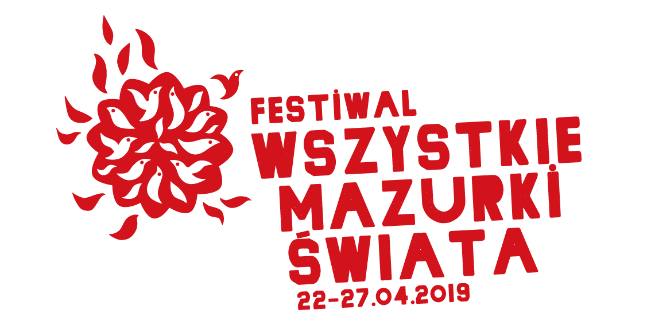 Festiwal Wszystkie Mazurki Świata to tygodniowe święto muzyki tradycyjnej w centrum Warszawy, podczas którego codziennie odbywają się koncerty i potańcówki, warsztaty gry na instrumentach, śpiewu i tańca, a także budowy instrumentów tradycyjnych. Ostatniego dnia Festiwalu odbywa się Targowisko Instrumentów: wielobarwne widowisko, w którym instrumenty prezentuje ponad 100 wystawców z całego świata, a odwiedza go corocznie ponad tysiąc osób, uczestnicząc w prowadzonych tam przez cały dzień warsztatach, pokazach, koncertach i animacjach dla dzieci. Zwieńczeniem Festiwalu jest Noc Tańca, podczas której do tańca gra kilkadziesiąt kapel z całej Polski i ze świata. Szacuje się, że w dziewięciu edycjach Festiwalu w sumie wzięło udział około 13000 osób.Wielkim sukcesem Mazurków jest oferta edukacyjna. Dzięki atrakcyjnej, otwartej formule spotkań -warsztatów i prezentacji, setki ludzi zaczęło w różnoraki sposób muzykować, po dziewięciu latachtworząc szerokie grono aktywnych muzykantów, śpiewaków i tancerzy, samodzielnie pogłębiającychswoją pasję, zawiązujących własne zespoły i podejmując trud wypraw na wieś i nauki od mistrzów.Dziewięć lat temu „młodych” kapel, grających polską muzykę tradycyjną z nizin było zaledwie kilka, teraz jest ich kilkadziesiąt. Kiedy zaczynaliśmy organizować Festiwal, osób nie związanych profesjonalnie ze sceną folkloru, a umiejących dla własnej przyjemności tańczyć oberki, kujawiaki, polki było w Polsce kilkadziesiąt, teraz setki tańczących par zapełniają Noce Tańca.Wydarzenia Festiwalu skierowane są do różnych grup wiekowych. Nasza propozycja dla dzieci to „Małe Mazurki", podczas których rok rocznie najmłodsi mają możliwość zapoznania się z tradycyjnymi zabawami, śpiewem, grą na instrumentach i baśniami inspirowanymi ludowymi opowieściami. Dla młodzieży organizujemy konkurs „Stara Tradycja". Jednakże większość naszych działań z założenia skonstruowana jest po to by łączyć pokolenia. Takimi działaniami są: warsztaty instrumentalne, wokalne, taneczne, Targowisko Instrumentów, kluby festiwalowe, kino mazurkowe, Noc Tańca. Z radością obserwujemy też zróżnicowany wiek publiczności zjawiającej się na naszych koncertach. Cieszymy się widząc wśród uczestników całe rodziny: rodziców, dzieci i dziadków. Naszym celem jest łączenie pokoleń, na tym polega przekaz tradycji.Opisy koncertówWTOREK 23.04.2019, Mazowieckie Centrum Kultury, ul. Elektoralna 12Godz. 19.00KONCERT laureatów konkursu Stara Tradycja Konkurs „Stara Tradycja” adresowany jest do młodych instrumentalistów, śpiewaków oraz kapel. Jest okazją do prezentacji umiejętności gry i śpiewu wyrosłych na źródłach polskiej muzyki ludowej. Celem konkursu jest promowanie młodych muzyków i śpiewaków – kontynuatorów muzyki wiejskiej z konkretnych regionów Polski (współczesnych lub historycznych) oraz poszukiwanie nowych form obecności tej muzyki we współczesnej kulturze. Nagrodą w konkursie jest występ na festiwalu Wszystkie Mazurki Świata 24 kwietnia w Warszawie. Przewidziana jest również nagroda publiczności.Tegoroczni laureaci, to: Akademia Głosów Tradycji, Graniasta, Joanna Gostkowska-Białek, Kapela Batareja, Kapela Fundacji Braci Golec z Jeleśni, Kapela Koźlarska „Drajka”, Kapela koźlarska „Ze sini” Zbąszyń, Oliwia Spychel, US Orchestra (Ukrainska Silska Orchestra), Zespół Śpiewaczy Kawęczyn.Laureatów konkursu Stara Tradycja wybrało jury w składzie: Stanisława Galica Górkiewicz, Ewa Grochowska, Andrzej Bieńkowski, Piotr Kędziorek, Marcin Pospieszalski, Janusz Prusinowski. **********************************************************************************ŚRODA 24. 04. 2019,  Centrum Praskie Koneser, Butelkownia, Plac Konesera 2Godz. 19.00UCZTA „W tę zieleń! W tę zieleń!" – wydarzenie kulinarno-artystyczneAutorka: Monika KuciaKurator muzyczny: Jagna KnittelScenografia: Julia Pańków Kulinaria: Joanna Jakubiuk Wystąpią: śpiewaczki z Dobrowody (Podlasie), Gołcunecki (Radomskie), kapela z Futomy (Podkarpackie) W tym roku, nasz muzyczny festiwal Wszystkie Mazurki Świata, następujący bezpośrednio po Wielkanocy, wzbogacamy o poszukiwania w sferze tradycji kulinarnych. Jedzenie i muzyka, żarty i wspomnienia, stół i taniec są nierozerwalnie związane ze sobą podczas świętowania. Tak jak dzielenie się tym, co mamy najlepszego: domową kuchnią, pieśnią i opowieścią. Program kulinarny podobnie jak muzyczny zakłada docieranie do korzeni i źródeł, zgłębianie tożsamości różnych społeczności lokalnych, wyrażającej się także w diecie i obyczajach kulinarnych.W środę 24 kwietnia, zaprosimy do Centrum Praskiego Koneser na Ucztę „W tę zieleń! W tę zieleń!", którą wypełnią regionalne potrawy i regionalne dźwięki oraz ludowe i naturalne dekoracje, związane zarówno z Wielkanocą jak i ze zwyczajami wiosennymi. Ucztę przygotuje Monika Kucia wspólnie z gospodyniami i producentami żywności tradycyjnej z Podlasia, Mazowsza i Podkarpacia. Spożywaniu i prezentacjom kulinarnym towarzyszyć będą historie rodzinne, rozmowy o obyczajach, przyrodzie i muzyce, a także pieśni, przyśpiewki i toasty, a na końcu tańce i zabawa przy muzyce na żywo. Monika Kucia  - pomysłodawczyni i kuratorka Uczty. Dziennikarka, promotorka kultury stołu i performerka wydarzeń kulinarno-artystycznych realizowanych m.in. w Warszawie, Jeleniej Górze i Nowym Jorku. Joanna Jakubiuk - rodowita Podlasianka, wierna tradycji propagatorka kuchni swojego regionu, mistrzyni w sztuce pierogarstwa, świetna w potrawach z ziemniaków, przetworach, dawnych recepturach; autorka książki „Ziemniak".Julia Pańków, dziennikarka, rękodzielniczka, prowadzi warsztaty twórcze dla dzieci i dorosłych, opierając się w dużej mierze na recyklingu. Specjalizuje się w takich technikach jak makrama, origami, wyplatanie z koralikami, papieroplastyka, techniki łączone.  Zespół śpiewaczy „Gołcunecki” (Radomskie) powstał w Gałkach k. Rusinowa w 2012 roku, z inicjatywy Marii Siwiec. Repertuar zespołu jest bardzo szeroki - od starodawnych pieśni obrzędowych i nabożnych, aż po przeróżne piosenki i przyśpiewki, których znają setki. Śpiewaczki same również układają przyśpiewki, zwane tutaj „wyrywasami”. Na uwagę zasługuje zarówno ich barwa głosu, rytmika, frazowanie jak i teksty pieśni które wykonują. Zespół otrzymał „Złotą Basztę” – główną nagrodę 47. Ogólnopolskiego Festiwalu Kapel i Śpiewaków Ludowych w Kazimierzu Dolnym nad Wisłą.Skład zespołu: Maria Siwiec, Jadwiga Dziedzic, Zofia Kucharczyk, Maria Oracz, Maria Pęzik, Maria RokickaZespół śpiewaczy z Dobrowody (Podlasie) Początki zespołu przypadają na rok 1968. Pieśni, które wykonują śpiewaczki są unikatowe zarówno pod względem melodyki, jak i treści. Są to pieśni obrzędowe cyklu rocznego: tzw. rohulki, wysnynky (dwa rodzaje pieśni wiosennych), sianokośne i żniwne oraz obrzędowe rodzinne: weselne, chrzcinne. Pieśni w wykonaniu śpiewaczek z Dobrowody można znaleźć na 3-płytowym albumie „Pieśni nie tylko święte. Tradycja muzyczna Podlasia" oraz na płycie "Ludowe pieśni religijne z Podlasia cz. II". Zespół jest laureatem Nagrody Ministra Kultury i Dziedzictwa Narodowego. Śpiew: Walentyna Klimowicz, Nina Jawdosiuk oraz Barbara Jakimiuk.Kapela z Futomy (Podkarpacie) Istnieje od 1990 roku. Futoma od dawna była wsią, której mieszkańcy lubili śpiewać i tańczyć, a do tańca przygrywali im muzykanci. Spotykali się przy różnych okazjach takich jak potańcówki, wesela, chrzciny, wieńcowiny, czy kiszenie kapusty. Tradycją futomskich muzyków była coroczna adoracja przy Bożym Ciele w nocy z Wielkiej Soboty na Wielką Niedzielę. Zwyczaj ten przetrwał do tej pory.Skład kapeli:Marek Kruczek - cymbały Mieczysław Rybka - skrzypce Fryderyk Kruczek – skrzypce, basy Szymon Tadla - skrzypce Jerzy Panek - wokal**********************************************************************************CZWARTEK 25. 04. 2019,  Centrum Praskie Koneser, Butelkownia, Plac Konesera 2Godz. 19.00KONCERT Pomerania. Spotkanie Zachodu ze WschodemZespół Śpiewaczy „Kresowianka” (Letnin k/Pyrzyc), Kapela „Graj” (Pyrzyce), Malbrook (Schwerin, Niemcy), Zespół Śpiewaczy „Bujne Ziele” (Szczecin), Stanisław Mazurek (Szczecin)Kuratorka: Ewa GrochowskaKoncert dedykowany jest tradycjom muzycznym Pomorza Zachodniego w jego różnych odsłonach: historycznych, geograficznych i kulturowych. Region ten był po 1945 r. stopniowo zasiedlany przez osadników z terenów dawnych Kresów Rzeczpospolitej i przybyszy z różnych regionów Polski (m.in. Kielecczyzna, Lubelszczyzna, Mazowsze, Kujawy, Wielkopolska). Dzisiaj to właśnie te różnorodne tradycje - pieśni i melodie starannie przechowane w pamięci mieszkańców, przywiezione tutaj przez ich rodziców i dziadków tworzą muzyczną i kulturową mozaikę. Bywa ona także przedmiotem dyskusji i wątpliwości etnografów - to temat na inną opowieść. Do udziału w koncercie zostali zaproszeni wykonawcy, których repertuar jest kontynuacją tradycji „przywiezionych” na Pomorze Zachodnie z Wileńszczyzny, spod Lwowa i z centralnej oraz południowo-wschodniej Polski. Ten skład pokazuje część bogactwa stylów i idiomów muzycznych praktykowanych w regionie do dzisiaj. Jest też nawiązaniem do historycznych krain Polski w jej przedwojennych granicach, stanowiących ważny punkt odniesienia we wspomnieniach i tradycjach przekazywanych w wielu rodzinach.Spuściznę muzyki tradycyjnej Pomorza niemieckiego współcześnie (i historycznie, czyli tzw. Pomorza Wschodniego – do 1945 r. części Niemiec - dziś jest to Pomorze Zachodnie w Polsce) zaprezentują członkowie zespołu „Malbrook”, zajmujący się tą tematyką na co dzień w pracy badawczej i artystycznej. Ważnym elementem ich działalności jest także badanie źródeł archiwalnych dotyczących Pomorza w jego przedwojennych granicach.Koncert jest próbą nakreślenia muzycznego obrazu wyjątkowego regionu, którego mieszkańców po II Wojnie Światowej zmuszono do wyjazdu. Innych – mieszkających tam z rodzinami współcześnie bądź ich przodków – w wielu przypadkach także pod przymusem postawiono przed trudnym zadaniem budowania nowego życia, kultury i tożsamości. Kapela „Graj” (Pyrzyce)Agnieszka Urbańska – skrzypce
Gabriel Oświeciński – klarnet
Ryszard Głogowski – akordeon
Jan Krzywda – kontrabasProjekt muzyczny, skupiony na pracy nad repertuarem instrumentalnym skrzypka Feliksa Cieśli (1920 – 2006) - pochodził ze wsi Bukowce koło Wielunia, na Pomorze Zachodnie przyjechał w 1946 roku. Laureat I miejsca na Festiwalu Kapel i Śpiewaków Ludowych w Kazimierzu nad Wisłą, w kategorii solista – instrumentalista (w połowie lat 80). Jego muzyczny dorobek udokumentował Ryszard Głogowski z Pyrzyc, jeden z liderów Kapeli. W repertuarze zespół ma melodie taneczne z okolic Wielunia. Część składu należy również do Kapeli Ludowej „Pyrzyczanie”. Zespół śpiewaczy „Bujne ziele” (Szczecin)Śpiew: Ewa Jochymek, Marta Kasperska, Ewelina Klepacz, Kamila Kijo, Agnieszka PawłowskaŚpiew, kierownictwo muzyczne: Ewa Grochowska To reprezentacja większego grona uczestniczek i uczestników projektu muzycznego pt. „Genealogie: muzyka Pomorza Zachodniego”, realizowanego w Szczecinie i na terenie woj. zachodniopomorskiego pod kierunkiem Ewy Grochowskiej. Projekt jest ewolucją wcześniejszych spotkań warsztatowych, dedykowanych badaniu i praktykowaniu śpiewu tradycyjnego jako narzędzia praktyk kulturowych, służących budowaniu wspólnoty i refleksji nad tożsamością kulturową, społeczną i regionalną. Celem tej pracy - obok rozwoju wokalnego i zgłębiania konkretnych stylów wykonawczych i tradycji muzycznych - jest także obserwowanie procesu przekazu tradycji muzycznych w tym regionie o specyficznej i trudnej historii. Materiałem do pracy są pieśni z tradycji rodzinnych członkiń zespołu oraz regionów, z których ich rodziny przyjechały na Pomorze Zachodnie po 1945 roku. Obecnie pracują nad repertuarem przywiezionym z Wileńszczyzny. Z tym programem Zespół został laureatem II miejsca na IV Turnieju Muzyków Prawdziwych (Filharmonia im. M. Karłowicza w Szczecinie, 2018).Regionalny Zespół Śpiewaczy „Kresowianka” z Letnina koło Pyrzyc Śpiew: Władysława Weronowicz, Maria Pierożak, Helena Maruszak, Bożena Urban – Tymko, Teresa Niekorek, Teresa Korniewicz, Krystyna Szwarc, Tamara Ogiejko, Andrzej OgiejkoDanuta Cząstka – śpiew, kierownictwoRyszard Głogowski – kierownictwo merytoryczneZespół rozpoczął działalność w 1983 roku we wsi Letnin, w 1988 roku przyjął nazwę „Kresowianka”, oddającą charakter wykonywanego repertuaru i nawiązującą do miejsca urodzenia jego członkiń. Stworzyły go kobiety - mieszkanki Letnina - przesiedlone w 1945 roku na Pomorze Zachodnie ze wsi Milatycze pod Lwowem. 
Powstanie zespołu stało się dla nich formą powrotu do rodzimej tradycji muzycznej, umożliwiło utrwalenie i zachowanie pieśni śpiewanych w rodzinnych stronach. Obecnie repertuar ten przekazywany jest biorącym udział w pracach zespołu młodszym śpiewaczkom, których rodziny przyjechały na Pomorze z innych regionów Polski.Zespół jest laureatem Nagrody im. Oskara Kolberga (2007) oraz wielu innych nagród i wyróżnień, koncertował w wielu miejscach w Polsce.Stanisław Mazurek (Szczecin)Lutnik, muzyk, kolekcjoner instrumentów, rekonstruktor polskich zabytków muzycznych i współautor publikacji naukowych na ten temat. Na co dzień prowadzi w Szczecinie pracownię Ditonus, w której poza pracą rzemieślniczą zajmuje się pracą wokalną: emisją głosu naturalnego i śpiewem dawnych pieśni. Kontynuuje tradycje śpiewacze swoich przodków z Lubelszczyzny i centralnej Polski.Był współautorem wystawy „Kultura Muzyczna w początkach państwa polskiego”, zrealizowanej w Muzeum Początków Państwa Polskiego w Gnieźnie w 2019 roku. Znalazły się na niej także jego instrumenty.W koncercie wystąpi z repertuarem przekazanym mu przez rodziców, którzy przyjechali na Pomorze Zachodnie po 1945 roku. Ojciec urodził się we wsi Sąsiadka koło Zamościa i w młodości grywał na wiejskich weselach, mama – Janina Mazurek wychowała się pod Łowiczem i do dziś wykonuje niezliczoną ilość pieśni stamtąd. Jej nagrania znalazły się m.in. na płycie pt.: „Tutejsi. Zachowane w pamięci mieszkańców Pomorza Zachodniego” (Fonogram Źródeł 2017)**********************************************************************************PIĄTEK 26. 04. 2019,  Centrum Praskie Koneser, Butelkownia, Plac Konesera 2Godz. 19.00.KONCERT Taneczne Katharsis. Oberek i TarantellaSalentrioVeronica CalatiKapela Lipców Maria i Wacław Siwcowie, Marianna i … CieślakowieKurator: Janusz PrusinowskiKażdy kto „przetańczył całą noc” rozumie z pewnością co to za uczucie, gdy jest nam lekko na duszy i ciele a cały świat uśmiecha się do nas. Czujemy się odnowieni, przeszłość i przyszłość zajmują mniej uwagi niż tu i teraz. Czujemy, że żyjemy.Taniec bywa rozpatrywany różnie - jako sekwencja kroków i ruchów ciała, jako forma estetyczna, jako język ekspresji, jako sposób tworzenia i doświadczania społeczności. My chcemy dziś spojrzeć na taniec jako doświadczenie wewnętrzne, przeżycie, które zanurza w teraźniejszość, oczyszcza i odnawia. W wielu tradycjach taka właśnie funkcja tańca była jedną z najważniejszych, powodowała, że muzyka taneczna i sam taniec były tak ważne w życiu poszczególnych osób i całych społeczności.Ideą koncertu jest spotkanie ze sobą dwóch tradycji muzycznych, w których zasadniczą rolę odgrywa intensywne, transowe wirowanie w tańcu i improwizowana, oparta na przyśpiewkach, mocno rytmizowana muzyka. Wydaje się, że takie sposoby muzykowania i tańczenia są bardzo archaiczne, unikalne i skierowane na doświadczenie wewnętrznego oczyszczenia – zarówno samego tancerza jak i całej społeczności. Te dwie tradycje to polska, radomska, gdzie królują starożytne oberki i mazurki, oraz włoska, której wizytówką jest transowa, lecznicza tarantella i pizzica pizzica.Radomskie to muzyczna kraina, która w ostatnich latach stała się źródłem inspiracji dla sporej rzeszy młodych ludzi, ponieważ można uczyć się w niej bezpośrednio od muzykantów, śpiewaczek i tancerzy - depozytariuszy tradycji. Do udziału w koncercie zaprosiliśmy mistrzów wyrywasów (lokalnych przyśpiewek), oberków i mazurków: Kapelę Lipców z Wygnanowa, Mariannę i Tadeusza Cieślaków z Przystałowic Małych oraz Marię i Wacława Siwiec z Gałek Rusinowskich. Klub festiwalowy otworzy zaś dwupokoleniowa Kapela Bursów.W Południowych Włoszech podstawowym tańcem transowym jest tarantella, której praktykowanie przybierało nierzadko kształt rytualnego tarantyzmu. W Calabrii, szczególnie w regionie Salento ma ona lokalną, specyficzną postać zwaną „pizzica pizzica”. Jest to zasadniczo taniec w parze, która może składać się z kobiety i mężczyzny, dwóch kobiet, a nawet (w rejonie Ostuni) dwóch mężczyzn.Tradycję włoskiej tarantelli i pizziki reprezentować będzie zespół Salentrio oraz wybitna tancerka i nauczycielka tańca Veronica Calati.Mamy nadzieję, że koncert pokaże uniwersalne i oczyszczające właściwości improwizowanej muzyki z Polski i Włoch i stanie się inspiracją dla wszystkich kochających taniec.SalentrioLuca Buccarella: śpiew, akordeon diatoniczny, harmonijka ustna, tamburyn, łyżkiMassimiliano de Marco: śpiew, gitara, mandolina, irlandzkie bouzuki, tamburynRoberto Chiga: bębny obręczowe, grzechotkiProjekt Salentrio zrodził się z muzycznego spotkania trzech wybitnych osobowości włoskiej sceny popularnej muzyki ludowej i nurtu world music: Massimiliano de Marco, Luci Buccarellego i Roberto Chiagi. Członkowie grupy od młodych lat rozwijali swój muzyczny smak spotykając się i czerpiąc z dorobku największych propagatorów tradycyjnej kultury regionu Salento. Wśród ich mistrzów warto wymienić śpiewaków takich jak: Uccio Aloisiego, Luigia Cafaro, Pino Zimbę, Cantori di Carpino i muzyka Antonio Calsolaro. Następnym krokiem w ich muzycznym rozwoju były osobiste badania, od studium technicznego różnych instrumentów, przez muzykoterapię, aż po kompozycję muzyczną.Salentrio to wybuchowe trio muzyczne prezentujące szeroki repertuar z regionu Salento ze spontanicznością i żywiołowością typową dla popularnych na tym obszarze imprez tanecznych.Repertuar zespołu obejmuje basową i altową pizzikę z Salento, stornelli (pieśni nawołujące), pieśni wielogłosowe, piosenki z bębnem, walce, mazurki, folklor muzyczny typowy dla męskich salonów fryzjerskich, serenady i tarantelle z obszaru południowych Włoch.Instrumentarium tria składa się z akordeonu diatonicznego, gitary klasycznej, mandoliny, irlandzkiej buzuki, bębnów z regionu Salento oraz skromniejszych ale bogatych w muzyczne barwy instrumentów, takich jak grzechotki, łyżki, butelka, tarka do prania, marranzano (drumla), tabletki (dwie małe drewniane deski związane sznurkiem).Oprócz utworów, które są owocem ciągłych badań w dziedzinie muzyki tradycyjnej z regionu Salento, trio prezentuje także własne kompozycje, które łączą tradycyjny styl z nowoczesnym podejściem kompozytorskim.Muzycy Salentrio grali na największych międzynarodowych i włoskich scenach muzycznych przez lata współpracując z kilkoma popularnymi zespołami. Są także autorami muzyki do aplikacji „Sherazade storymaker for travelling”  w części opowiadającej o historii Salento. Członkowie tria wchodzą też w skład grupy „Kalascima”, jednego z najbardziej innowacyjnych zespołów współczesnej sceny world music.Veronica Calati Tancerka, pochodzi z Miggiano w Apulii. Pokochała tamtejszy taniec pizzica do tego stopnia, że z nim związała swoją drogę zawodową i artystyczną ekspresję.Współpracowała z wieloma artystami i zespołami muzycznymi, występując na festiwalach i deskach teatrów we Włoszech, w Bośni, Bułgarii, Niemczech, Szwajcarii, Węgrzech i w Grecji i in. Jest laureatką licznych nagród, m.in. nagrody Neptuna, nagrody im. Raffaello Sanzio i nagrody im. Diego Velazqueza.Od 2015 roku występuje w przedstawieniu teatralnym „Utrapienia miłosne”, zaś w 2016 założyła w mieście Corvensano stowarzyszenie na rzecz kultury „Terra Battuta”, z którym regularnie organizuje potańcówki z muzyką tradycyjną. Obecnie współpracuje z różnymi muzykami z Apulii oraz spoza tego regionu, dając pokazy tańca i koncerty w całych Włoszech.Kapela LipcówKapela Lipców jest jedną z najbardziej cenionych kapel regionu radomskiego, znanego zagłębia wybitnych wiejskich muzykantów. Tworzą ją cioteczni bracia: harmonista Tadeusz Lipiec (ur. 1944 r.) oraz barabanista Marian Lipiec(ur. 1958 r.). Pochodzą z Wygnanowa, leżącego w pobliżu takich wsi jak: Rdzuchów, Przystałowice Małe, Gałki Rusinowskie czy Nieznamierowice, stanowiących jedne z najważniejszych punktów na muzycznej mapie Radomskiego. Zachowawczość wyżej wymienionych miejscowości obejmująca również sferę muzyki, w niebagatelny sposób wpłynęła na repertuar, którym obecnie dysponują muzykanci a bezpośrednia bliskość tak wielu autorytetów muzycznych z jakich słynęła okolica, dała im możliwość podpatrywania techniki gry najlepszych. Jeden z pierwszych wzorców do naśladowania znaleźli wśród rodziny. Był nim harmonista Marian Lipiec (ur. 1937 r.), od którego przejęli większość tradycyjnego repertuaru.Kapela Lipców dwukrotnie zajęła II miejsce na Ogólnopolskim Festiwalu Kapel i Śpiewaków Ludowych w Kazimierzu nad Wisłą (2012 r. i 2016 r.). Dwukrotnie zdobyła również I nagrodę w Konkursie Kapel i Śpiewaków Ludowych Regionów Nadwiślańskich „Powiślaki” w Maciejowicach (2013 r. i 2016 r.) W 2015 r. w tym samym konkursie otrzymała nagrodę główną „Złote Basy”.Obecnie grają ze skrzypkiem, Michałem Kapturskim.Marianna i Tadeusz Cieślakowie, Maria i Wacław Siwcowie Czołowe dwie pary tancerzy z Przystałowic Małych (gmina Rusinów, powiat przysuski).**********************************************************************************SOBOTA, 27. 04. 2019,  Forteca, ul. Zakroczymska 12Godz. 11.00 – 18.00TARGOWISKO InstrumentówW tym roku Targowisko Instrumentów zagości na festiwalu już po raz dziewiąty. To nie tylko ogromna wystawa instrumentów akustycznych. To przede wszystkim wielobarwne święto, którego owocem jest nieformalna, twórcza sieć artystów.Na Targowisko Instrumentów zapraszamy wystawców z Polski, Europy i całego świata, prezentujących instrumenty: tradycyjne, lutnicze, historyczne, rekonstruowane a także autorskie. Wzorem lat ubiegłych w Fortecy gościć będą też osoby reperujące instrumenty, stroiciele, kolekcjonerzy, muzykanci, badacze, muzykolodzy, muzealnicy.Wystawę różnorodnych instrumentów, która wypełnia całą Fortecę Kręglickich, łączymy z koncertami, warsztatami, pokazami pracy, teatrem, spontanicznym muzykowaniem i bogatym programem dla dzieci. Prezentujemy różnorodne formy, kierunki muzyczne, instrumenty tradycyjne i nowatorskie. W 2018 gościliśmy ponad 120 twórców instrumentów z 10 krajów Europy. Mamy nadzieję, że w tym roku ten obraz był jeszcze bogatszy.Kurator Targowiska Instrumentów - Piotr Piszczatowski, autor strony: www.targowiskoinstrumentow.plPRACOWNIA Targowiska InstrumentówCentrum Promocji Kultury, ul. Podskarbińska 2, 25 – 26 kwietnia, godz: 11:00 - 18:00Pracownia to ważny punkt na mapie festiwalu i zarazem dwa dni intensywnych przygotowań do Targowiska Instrumentów.  Uczestnicy festiwalu coraz częściej interesują się sztuką tworzenia instrumentów tradycyjnych, a jeszcze częściej potrzebują drobnych napraw lub konsultacji lutniczych. Targowisko Instrumentów od 9 lat przyciąga najznakomitszych budowniczych instrumentów z Polski i zagranicy. Aby wykorzystać ich obecność i wyjść naprzeciw potrzebom, po raz kolejny otwieramy Pracownię Targowiska Instrumentów.Nieustannie poszukując idealnej formuły, kierujemy naszą uwagę ku dawnym manufakturom. Tam pod okiem mistrzów wychowywały się całe pokolenia twórców, wiernie odtwarzano tradycyjne sposoby budowy instrumentów, ale też było miejsce na przebłysk geniuszu, na odkrycia. Tam w ramię w ramię, pracowało równocześnie kilku, kilkunastu zakochanych w swym fachu ludzi. Czasem można tam było wejść, czasem zamknięte drzwi chroniły dostępu do bezcennych tajemnic.Zapraszamy - ta okazja nie powtarza się często - wejdź pod dach Pracowni, spaceruj wśród powstających na Twych oczach instrumentów, nieznanych narzędzi i wiórów. Zadaj milion pytań, albo ani jednego, patrz, słuchaj i zastanów się czy nie jest to przygoda dla Ciebie! Piotr PiszczatowskiW tym roku Pracownia będzie gościć będzie m. in.:Przemka Ficka z Jeleśni, Andrzeja Króla z Warszawy Antona Koroleva z Lublina, Marka Kruczka i Jerzego Panka z Futomy, Huberta Połoniewicza z Gdańska, Mateusza Raszewskiego z Kamińska, Piotra Sikorę z Kuźnicy,  Andrzeja Staśkiewicza z Kadzidła, Piotra Szutkę z Krakowa, Tomasza Tulpana z Grąd, Jana Wochniaka z Kłódna i Jacka Żelazka z Kowala.Będzie można przyjrzeć się jak pracują nad instrumentami takimi jak:  dudy żywieckie i średniowieczne, dwojnica, fujara wielkopostna, dudy, szałamaje, suka, chordofon płocki, basy kaliskie i kurpiowskie, baraban, bębenek, skrzypce, cymbały, surdynki, lira korbowa, baraban, dżez, bębny obręczowe, wspak i kij. To zapewne jeszcze nie wszystko - dwa dni przygody przed nami!Opiekunem i koordynatorem Pracowni Targowiska Instrumentów jest Piotr Piszczatowski, inicjator Targowiska i autor strony www.targowiskoinstrumentow.pl.*********************************************************************************MAŁE MAZURKICZWARTEK, Państwowe Muzeum Etnograficzne, ul. Kredytowa 117.00-18.30„La la gąski na gałązki” – spotkanie z tradycjami BiskupiznyWykonawcy:śpiew i gawęda: Anna Chudaskrzypce podwiązane: Julia Hampelskadudy typu gostyńsko-rawickiego: Krzysztof Polowczyk prowadzenie spotkania i warsztatów: Joanna Szaflikprowadzenie spotkania: Karolina Ociepkakopczorka Beata KabałaZabawy, tańce i gawędy prosto z Biskupizny! Dzieci poznają tradycyjnepiosenki biskupiańskie, wyliczanki i zabawy taneczne oraz biskupiański taniec - wiwat. Będąmiały również okazję poznać stroje i instrumenty – skrzypce podwiązane i dudy typu gostyńsko-rawickiego. Koncert interaktywny oraz warsztaty nawiązują do niedawno wydanej płyty „Lala gąski na gałązki – muzyczne tradycje dziecięce Biskupizny”. W trakcie spotkania zaśpiewają i zachęcą do wspólnej zabawy dzieci, które brały udział w nagraniach płyty. Kontynuacją koncertu będą warsztaty śpiewu, które poprowadzi Joanna Szaflik.PIĄTEK, Państwowe Muzeum Etnograficzne, ul. Kredytowa 1
17.00-18.00

„Till-lill-lippu -linnassid”- ogród estońskich gier i tańców

„Till-ill-lippu-linnassid” to nazwa zabawy. Nie znaczy nic, to takie nasze „La -la -li-oj -jo- joj!”.
Ale za tą sympatyczną nazwą estońskiej zabawy kryje się „bogaty ogród” zabaw ze śpiewem, w które kiedyś bawili się i dorośli i dzieci. 
Współcześnie do użytku przywraca je od lat w Estonii grupa miłośników i znawców tematu. Zapraszamy więc na spotkanie z prawdziwą „drużyną pierścienia” - Janne i Leanne.
Estońskie archiwa to prawdziwa skarbnica zabaw na wszystkie pory roku, zabaw tanecznych i śpiewanych, spokojnych i żwawych, czasem pełnych humoru, czasem zwariowanych, a czasem wymagających precyzji. Zawsze znajdziemy w nich coś odpowiedniego do chwili i nastroju.
W czasie spotkania ze znawczyniami estońskiego folkloru poznamy między innymi znaną w licznych wariantach „Kes aidas?” - „Kto jest w ogrodzie?”, oraz inne: „Bogaty człowiek”, „Konie i wilki”, „Oddaj to!”Prowadzenie:
Janne Suits oraz Leanne Barbo – która także zagra na dudach.Kurator Małych Mazurków – Kaja Prusinowska